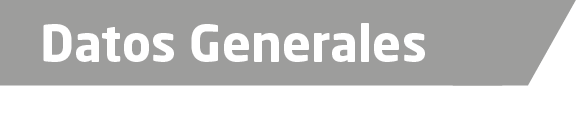 Nombre NahinDelfin SalinasGrado de Escolaridad LicenciaturaCédula Profesional (Licenciatura)7275583Teléfono de Oficina 228-8-41-02-70. Ext.3514Correo Electrónico ndelfin@fiscaliaveracruz.gob.mxDatos GeneralesForma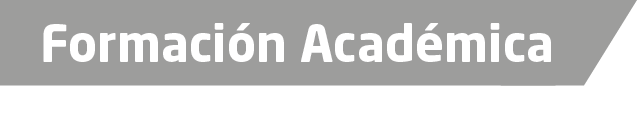 1992-1997	Instituto Tecnológico de Veracruz. Ingeniería en Sistemas Computacionales 1990-1992	Instituto Técnico en Computación  Técnico Programador Analista 1988-1991	Centro de Bachillerato Industrial No 77 Técnico Electricista industrial 2004-2004	UniversidadAutónoma de Veracruz“Villa Rica”	Diplomado: Mercadotecnia Política2001-2001	Instituto Tecnológico de Veracruz Curso: Administración Sistemas Linux 2001-2005	Instituto de Idiomas Harmon Hall Curso: Ingles Nivel AvanzadoTrayectoria Profesional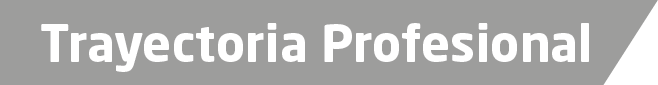 2012-2015 Gerencia de Marketing y Ventas con enfoque a Mercados digitales, Social Network2011 Consultor de TI en RG Premier Bank Puerto Rico2005-2010 Representante en México y Latino américa (Sales Manager) para 3 Multinacionales líderes en el ramo Sistemas de Trazabilidad y RFID2004-2005Director de Operaciones en empresa de sector privado enfocada a Medios Interactivos.1992 a 2004Ingeniero de servicio y soporte técnico en el sector privado Conocimiento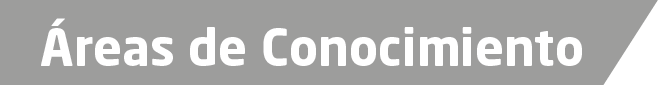 Gestión de Tecnologías de InformaciónTecnologías WEB 2.0AdministraciónGestión de Proyectos